Plant Klas 2Vragen hoofdstuk 1:	De PlantWat zijn de belangrijkste onderdelen van de plant?……………………………………………………………………………….…………………………………….……………………………………………………………………………..Wat zijn de functies van de stengel?…………………………………………………………………………………………….…………………………………………………………………………………………….……………………………………………………………………………………………..Wat is de belangrijkste functie van het blad?……………………………………………………………….Wat zijn de functies van de wortel?……………………………………………………………………………………………..……………………………………………………………………………………………….…………………………………………………………………………………………………Plant Klas 2Vragen hoofdstuk 2:	Geslachtelijk VermeerderenBenoem de onderdelen van de bloem: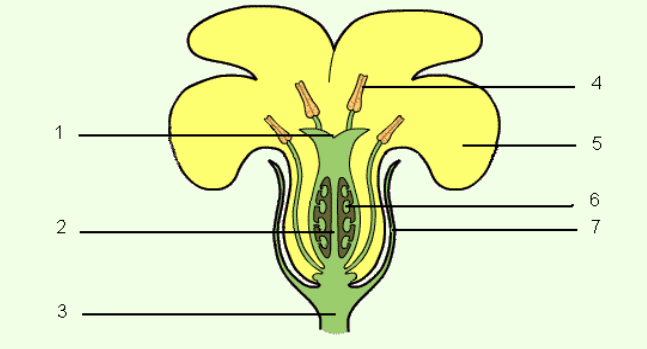 1 = …………………………………………		5 = …………………………………………2 = ………………………………………..		6 = ………………………………………..3 = ………………………………………..		7 = …………………………………………4 = …………………………………………Wat is bestuiving?……………………………………………………………………………………………………………….Wat is bevruchting?………………………………………………………………………………………………………………Op welke twee manieren kan bestuiving plaatsvinden?………………………………………………………………….………………………………………………………………….Wat ontstaat er na bevruchting?…………………………………………………………………………Plant Klas 2Vragen hoofdstuk 3: GroeifactorenWat betekent groeifactor?………………………………………………………………………….Wat zijn de groeifactoren van een plant?…………………………………………………………………….…………………………………………………………………….……………………………………………………………………………………………………………………………………………………………………………………………………………………………………………………………………………….………………………………………………………………………………………….Plant Klas 2Vragen hoofdstuk 4: GrondsoortenWelke grondsoorten komen in Nederland voor?……………………………………………..…………………………………………………………………………………………………………….……………………………………………………………………………………………………………………………..Vul de tabel in met de tekens ‘ – ‘ of  ‘ + ‘ .Betekenis van de tekens:	-	slecht					+	goedPlant Klas 2Vragen hoofdstuk : 5 VoedingMeststoffen kun je in twee groepen verdelen. Welke groepen zijn dit?…………………………………………… meststoffen…………………………………………… meststoffenNoem van elke groep één of meerdere voorbeelden.	A1.	…………………………………………………………………..	A2.	…………………………………………………………………..B.	……………………………………………………………………Wat zijn de drie belangrijkste voedingselementen voor de plant?……. = ……………………………………..…… = …………………………………………… = ……………………………………….Hoe kan de plant de meststoffen opnemen?	………………………………………………………………………………………………….Plant Klas 2Vragen hoofdstuk : 6   Ongeslachtelijk vermeerderenWat betekent ongeslachtelijk vermeerderen?	…………………………………………………………………………………..Wat is een ander woord voor ongeslachtelijk vermeerderen?	……………………………… vermeerderenWat zijn de voordelen van deze manier van vermeerderen?…………………………………………………………..……………………………………………………………Wat zijn de nadelen van deze manier van vermeerderen?…………………………………………………………..…………………………………………………………..Wat zijn de voordelen van stekpoeder?……………………………………………………………………………….……………………………………………………………………………….Waarom zet je stekken weg onder plastic?	……………………………………………………………………………………………………………Noem nog een andere vorm van ongeslachtelijk vermeerderen:	……………………………………………………………….Plant Klas 2	Vragen hoofdstuk 7 : Ziekten en plagen1.	Waar kunnen planten ziek van worden?	a.	…………………………………………………………..	b.	…………………………………………………………..	c.	…………………………………………………………..2.	Wat is een plaag?	………………………………………………………………………………………………………….3.	Hoe kun je ziekten en plagen voorkomen?	a.	………………………………………………………………………………………………….	b.	………………………………………………………………………………………………….4.	Hoe kun je ziekten en plagen bestrijden?	a.	…………………………………………………………………………………………………..	b.	…………………………………………………………………………………………………..5.	Noem een voorbeeld van biologische bestrijding:	………………………………………………………………………………………………………………6.	Hoe kun je bladluizen op een natuurlijke manier bestrijden?	………………………………………………………………………………………………………………Plant Klas 2			Vragen hoofdstuk 8 : Oogsten1.	De volgende delen van de plant kun je oogsten. Geef van elk onderdeel een voorbeeld.Te bewerkenWater vasthoudenVoeding vasthoudenKleiZandVeenOnderdeel van de plantVoorbeeldBladSla, andijvie, rode kool, ……….BloemZaadVruchtStengelOkselknopWortelKnolBolHele plant